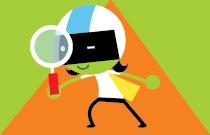 Shapes are everywhere – from our breakfast plates to the signs all over town. Let’s see how many shapes you can find all around your house and learn the name for them.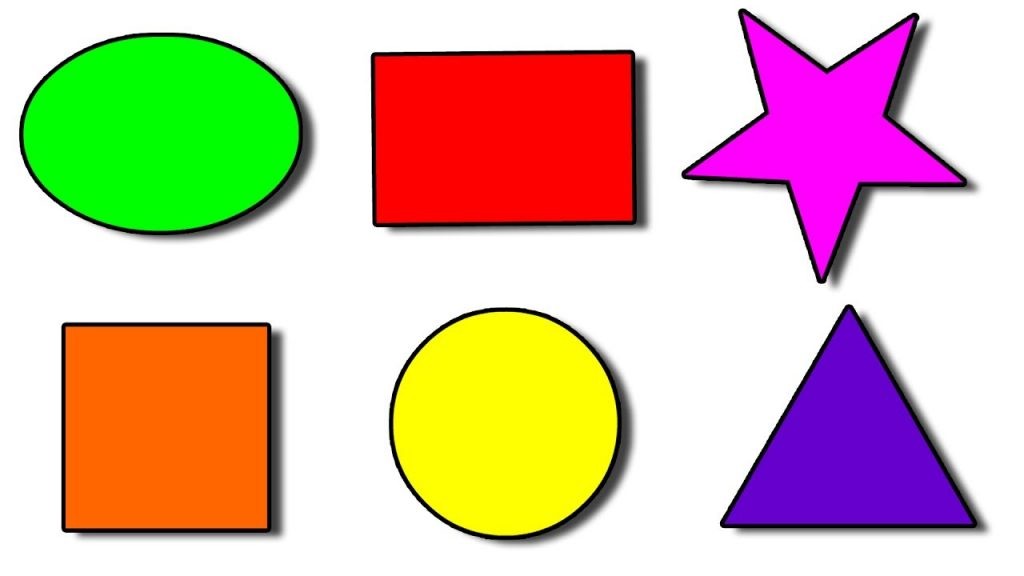 